Н.Н.СтруговаМБДОУ «ДС №433 г.Челябинска»Использование лэпбука учителем – логопедом в совместной деятельности с детьми с ОВЗ.Аннотация. В данной статье на примере лепбука «Весна» описаны внешний вид, содержание, возможности использования в коррекционно-образовательном процессе с детьми с нарушением речи.Внедрение Федерального государственного стандарта дошкольного образования повлекло за собой поиск новых идей, форм, методов, подходов в коррекционно-речевой работе, которые были бы интересны детям с речевыми нарушениями [1]. Речь у  детей  данной категории, как правило,  самостоятельно  не развивается.  Страдает  процесс  накопления,  отбора  слов  и  оперирования  ими  в  речевой  деятельности.  Все  это  ведет  к  резкому  снижению  памяти,  внимания,  восприятия,  познавательных  процессов, т.е. развитие речи стоит на одной ступени с развитием познавательных процессов.Именно поэтому, среди множества современных технологий и средств подачи новых знаний или их обобщения меня заинтересовала интерактивная тематическая папка – лэпбук. Лэпбук – это игра, творчество, познание и исследование нового, повторение и закрепление изученного, систематизация знаний и просто интересный вид совместной деятельности – ребёнка, воспитателей, учителя - логопеда, учителя – дефектолога, родителей.Лэпбук представляет собой папку(она может быть разной формы), в которую вклеиваются кармашки, книжки-раскладушки, окошки, различные подвижные детали с наглядной информацией, с речевым материалом: стихи, загадки, небольшие сказки и рассказы, оформленные в виде книжки-раскладушки, сюжетные картинки для составления рассказа, дидактические игры. Одним словом, в  одной папке собрана вся информация, которая поможет детям, имеющие разные речевые уровни, более эффективно включиться в работу, пополнить словарь детей; ускорить и сделать более привлекательным процесс автоматизации и дифференциации звуков; сформировать грамматические категории; развивать связную речь и совершенствовать мелкую моторику, способствовать  развитию познавательных процессов у детей [3]. Использование лэпбуков помогает не только в процессе получения и обобщения знаний, но и в формировании личностных качеств у детей с ОВЗ: уверенности в собственных силах, самостоятельности, любознательности, инициативности, а также позволяет восполнить недостаточность общения, расширению кругозора, обогащению жизненного опыта.Лэпбук как часть развивающей предметно – пространственной среды должен отвечать следующим требованиям ФГОС ДО:информативность, полифункциональность;вариативность (иметь несколько вариантов использования каждой его части);доступность, прочность, безопасность;является средством художественно – эстетического развития ребенка.В рамках календарно-тематического планирования нами были разработаны  и изготовлены лэпбуки по временам года. Внешний вид, содержание, способы использования  лэпбуков по временам года мы раскроем на примере лэпбука по теме «Весна». Цель данного пособия - способствовать развитию связной речи детей с ОВЗ и обогащению знаний по теме «Весна», через разнообразные виды детской деятельности.Задачи:Способствовать обогащению и активизации словарного запаса по весенней тематике.Мотивировать детей составлять связные рассказы по сюжетным картинкам.Создавать условия для развития мелкой моторики руки, используя пальчиковые игры по теме «Весна», действия с подвижными элементами лепбука.Способствовать активизации и обогащению знаний детей по теме «Весна», лучше понять и запомнить изучаемый материал.Способствовать развитию памяти, логического мышления,внимания.В пособии представлены игры и упражнения, наглядный материал, нацеленный на развитие всех компонентов речевой системы (фонетику, словарь, грамматику, связную речь, на развитие мелкой и крупной моторики). Все материалы в пособии несут в себе познавательную и развивающую функции.Общий вид лэпбука.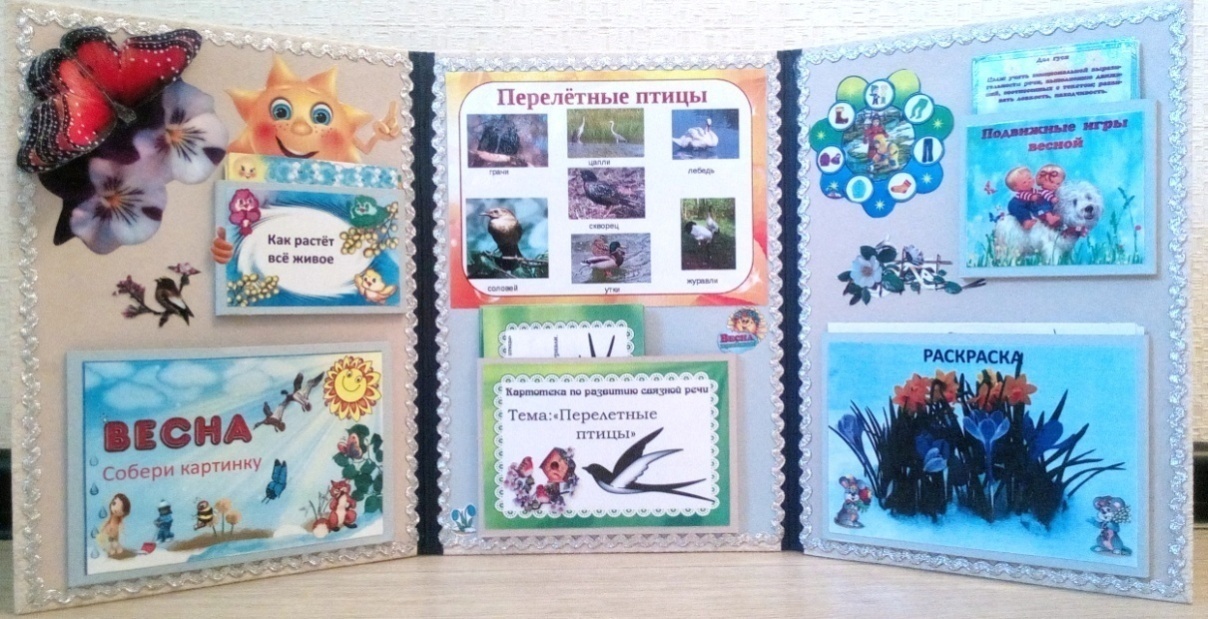 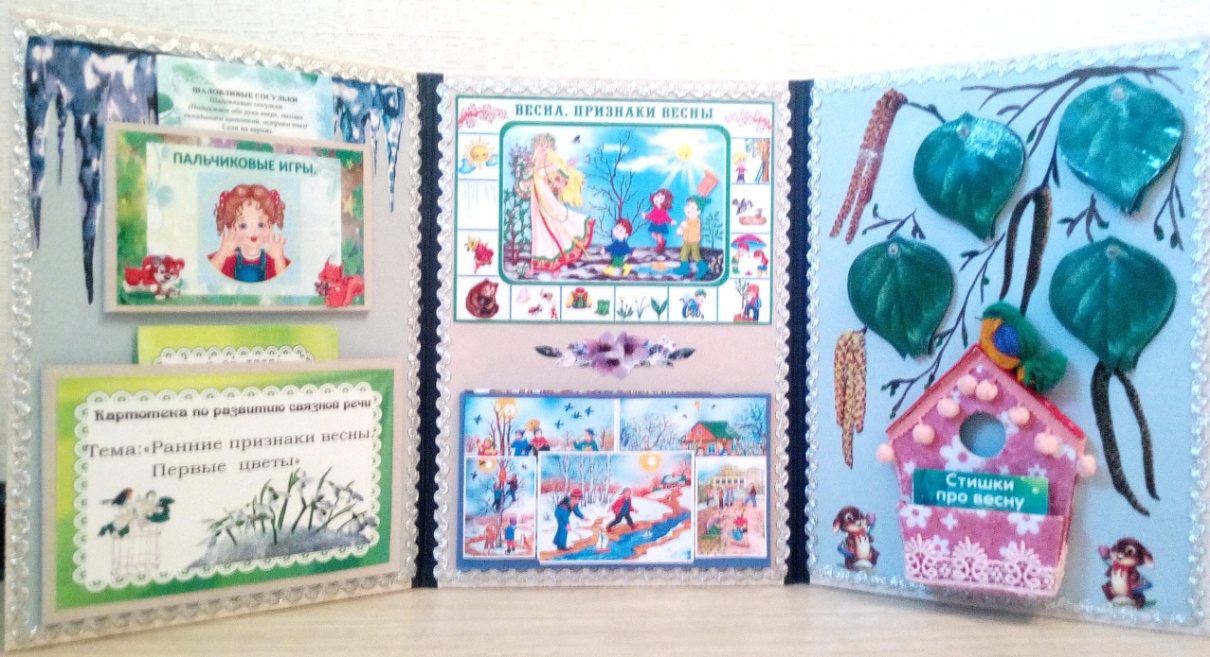 На центральной странице лэпбука расположена картина «Признаки весны», которая позволяет ребенку, сначала познакомиться с признаками весны, облегчает их запоминание, а затем может быть использована для составления самостоятельного рассказа. На этой же странице расположен кармашек с сюжетными картинками по теме, которые могут использоваться для рассматривания, бесед, составления рассказов.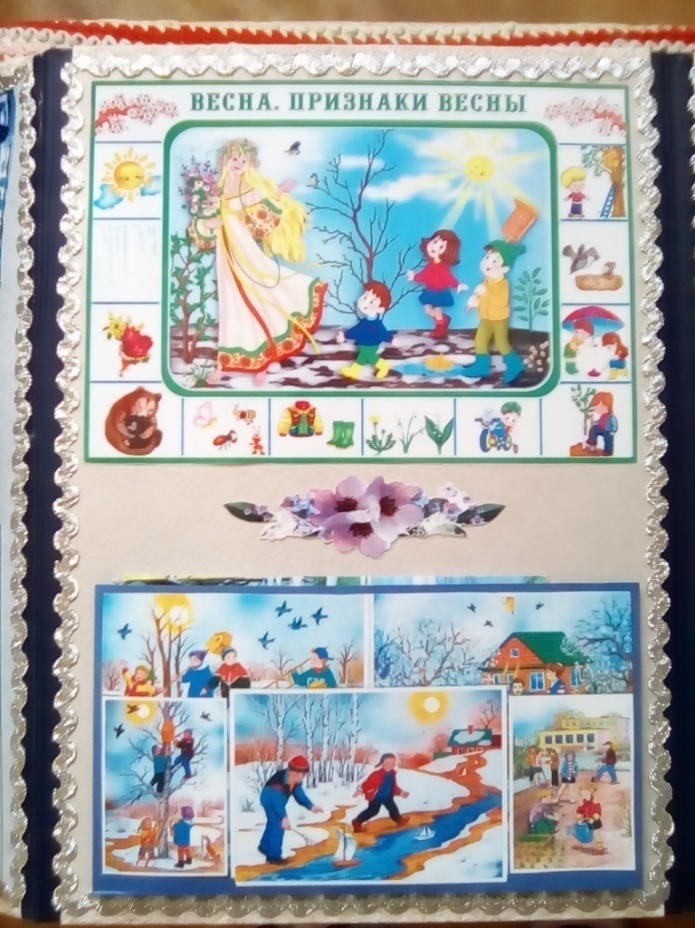 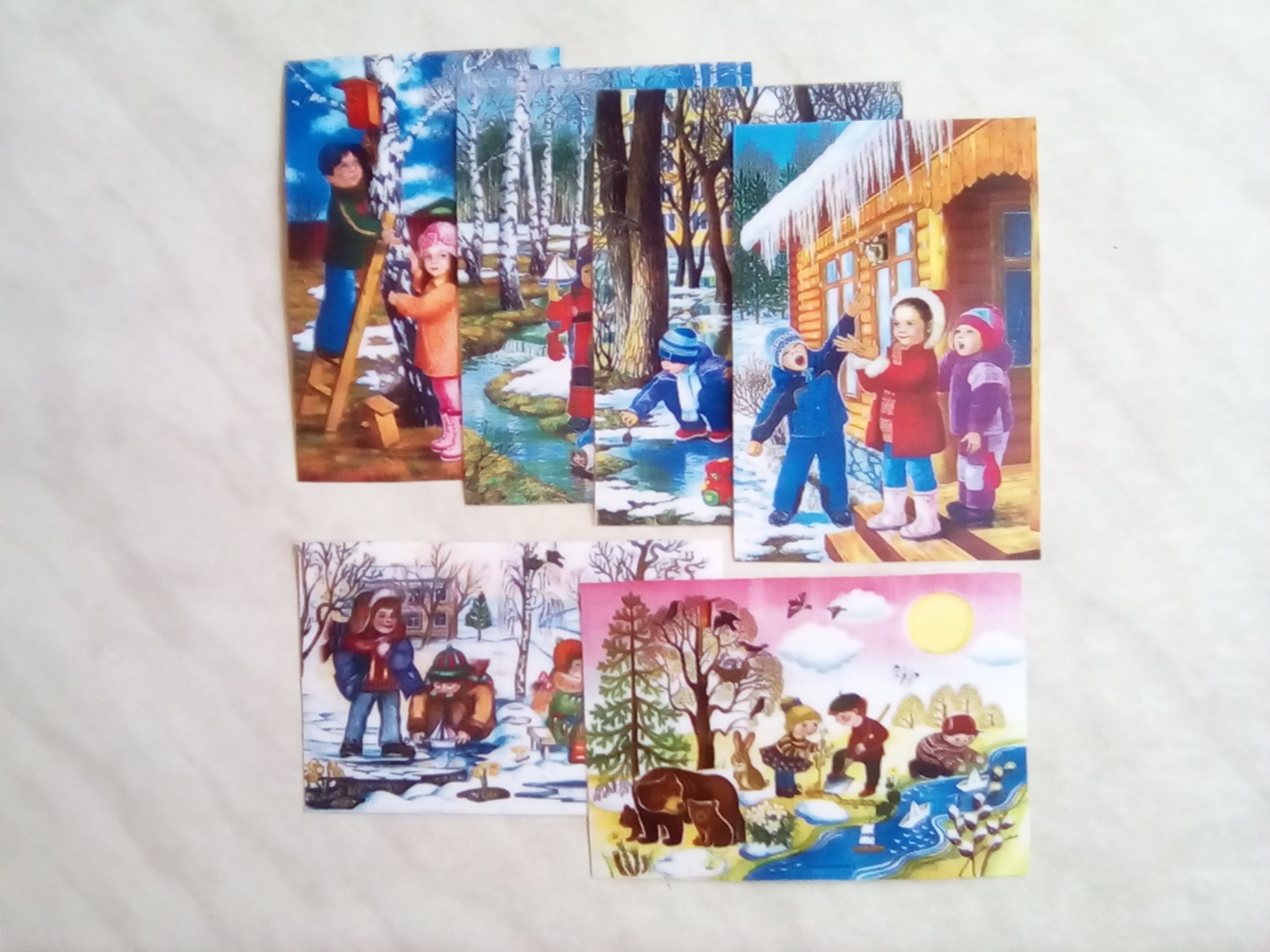 На второй страничке находится картотека пальчиковых игр, которые способствуют развитию мелкой моторики, и картотека игр, заданий и упражнений, направленных  развитию связной речи «Ранние признаки весны. Первые цветы».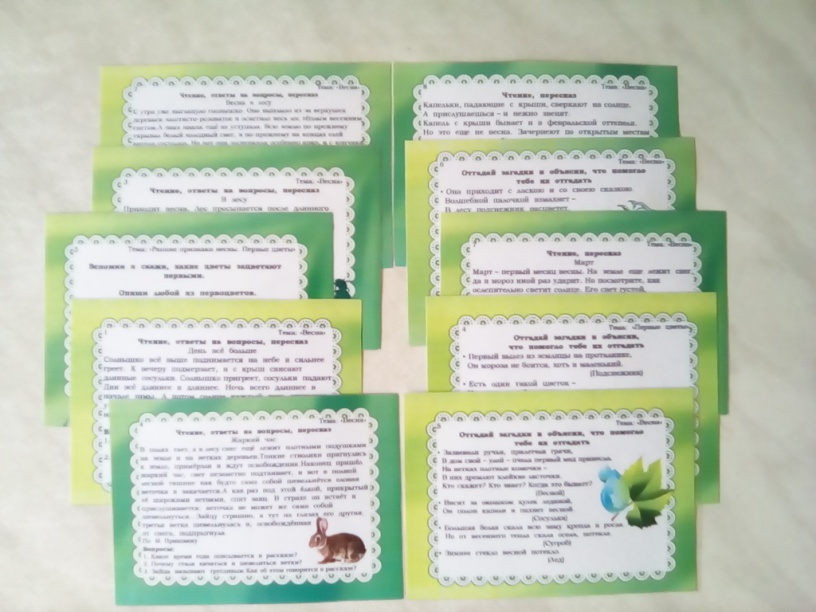 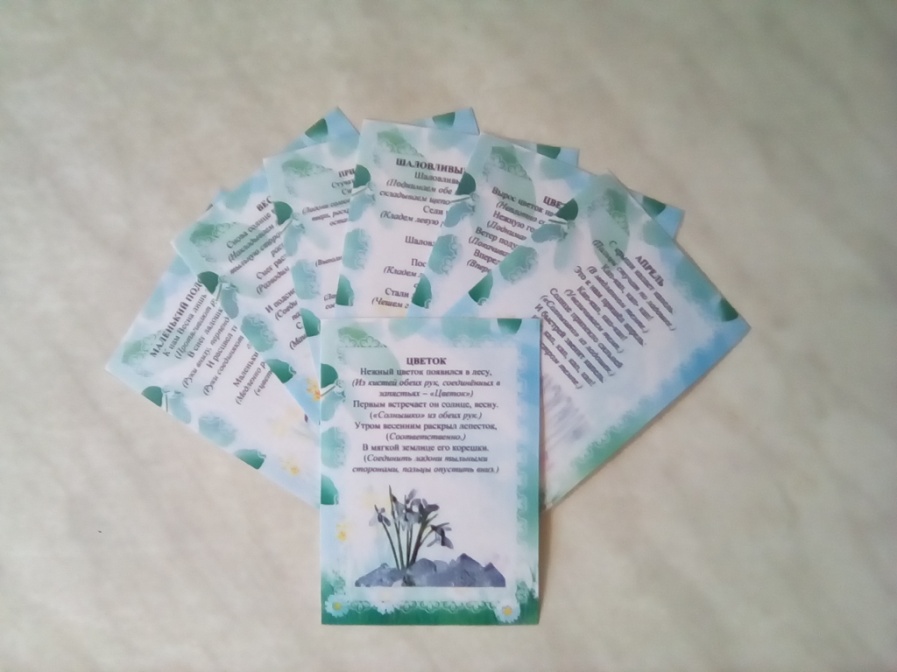 На третьей страничке расположены пословицы, поговорки, загадки, скороговорки. Они оформлены в виде раздвижных березовых листочков, повторив пословицу или отгадав загадку, ребенок может самостоятельно передвинуть листочек.Для привлечения внимания детей,  картотека стихов о весне оформлена в виде скворечника, который украшает птичка.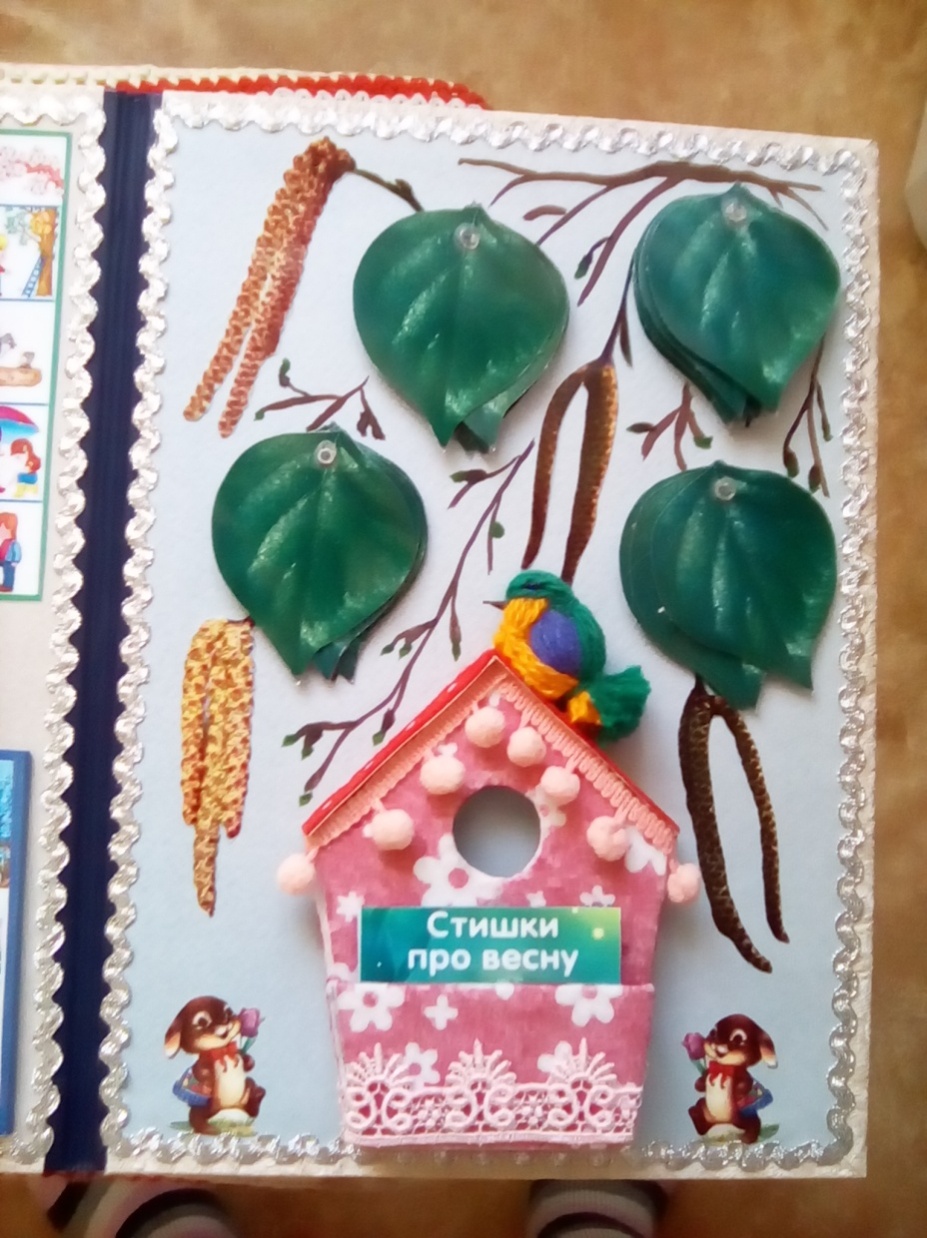 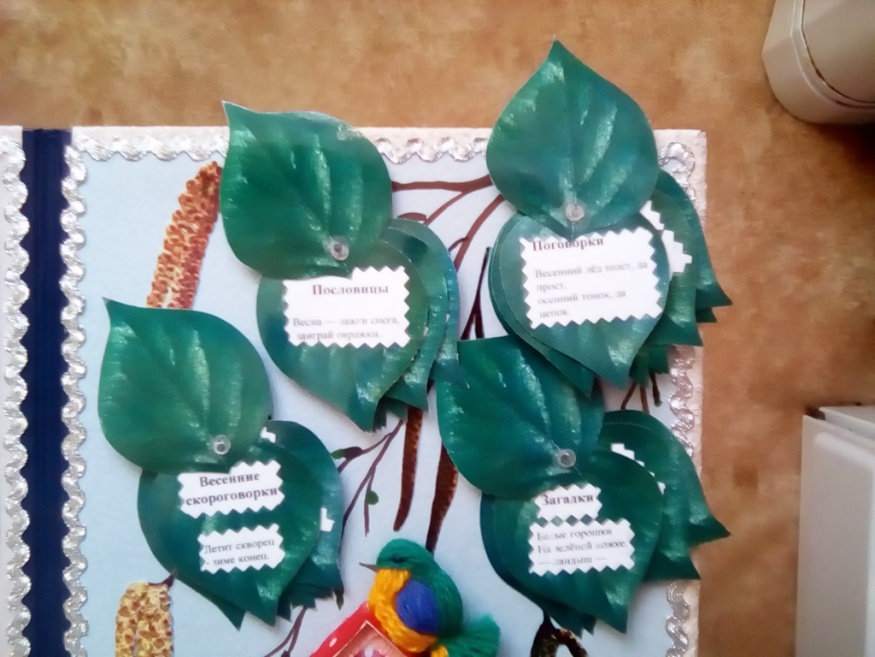 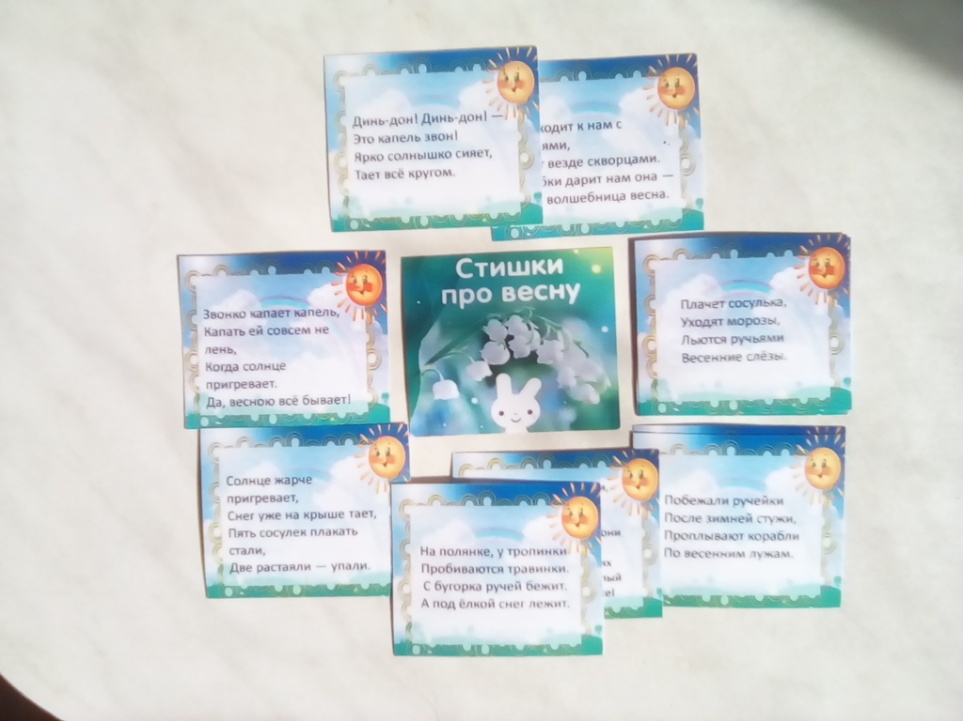 На четвертой станице размещается  набор дидактических карточек «Как растет все живое», который поможет сформировать у ребенка понятие этапов развития живых существ — животных, насекомых, растений, людей, способствует обогащению словарного запаса детей. Для развития звуковой культуры речи мною разработана картотека чистоговорок по теме «Весна». Для активизации интереса детей, картотека выполнена в виде бабочки с подвижными крылышками. Правильно произнеся чистоговорку, ребенок может самостоятельно  передвинуть крылышки бабочки. Данная картотека может быть использована для отработки навыков чтения у детей.На этой же странице расположена дидактическая игра «Собери картинку», направленная на развитие внимания, зрительного восприятия, мелкой моторики и речи.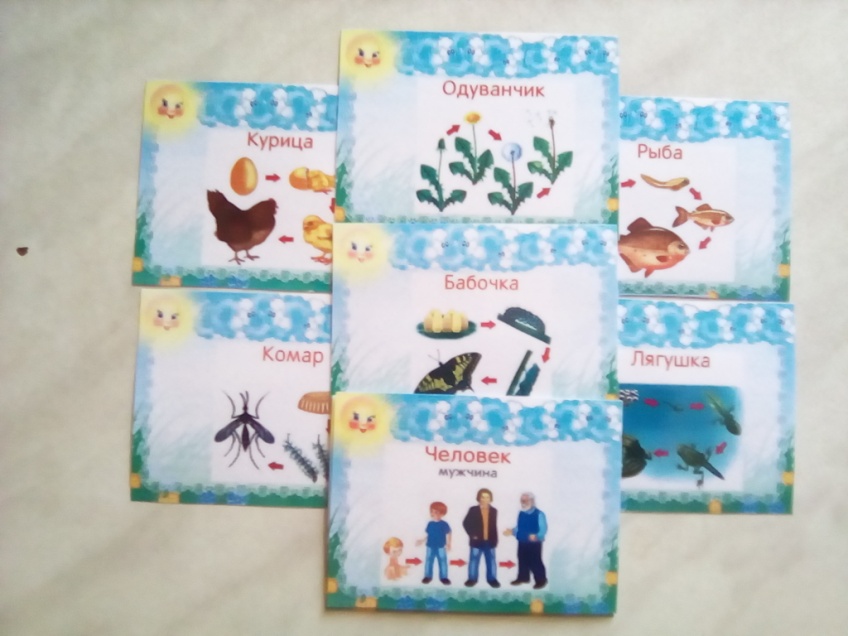 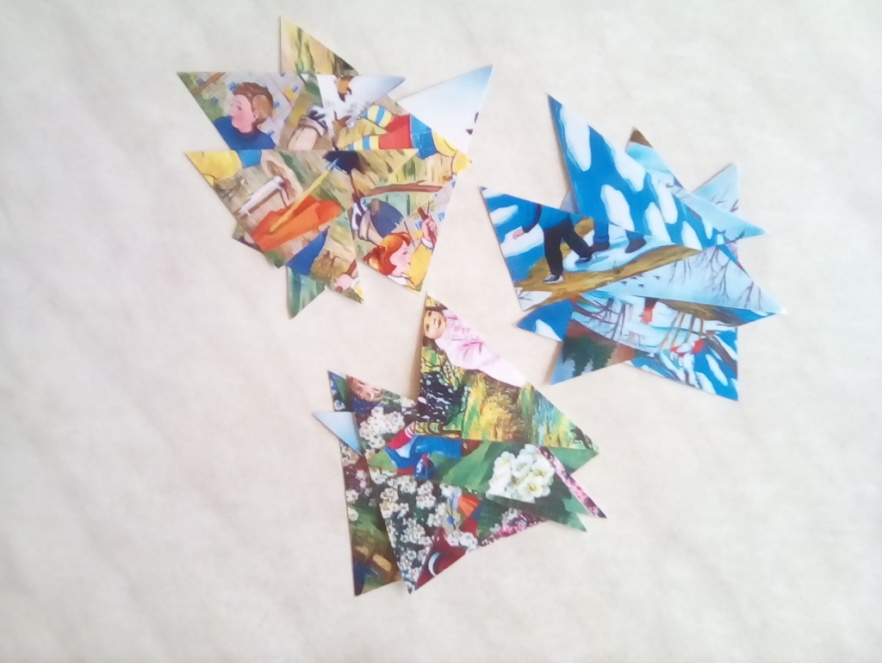 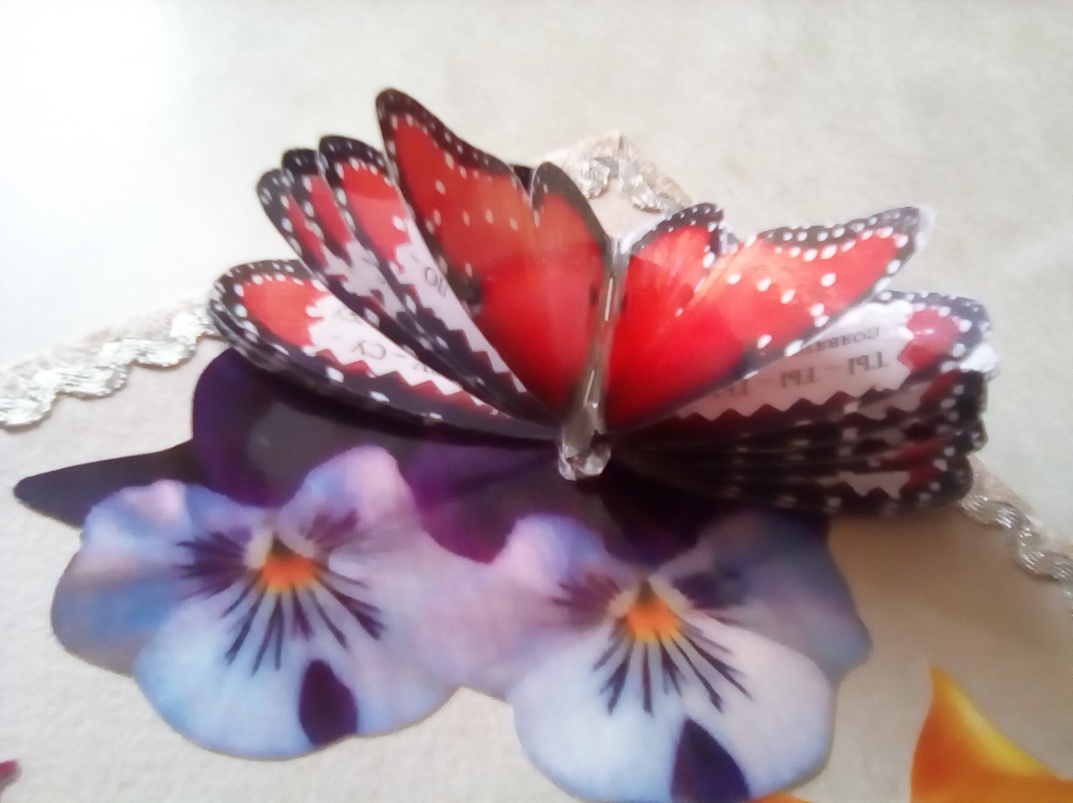 Пятая страница посвящена перелетным птицам. В верхней части страницы расположен плакат, позволяющий обогащать и активизировать знания детей о перелетных птицах,  развивать речь через составление описательных рассказов,  отрабатывать навыки ориентировки в пространстве. Также там находится картотека игр, заданий и упражнений по развитию связной речи  по теме «Перелетные птицы»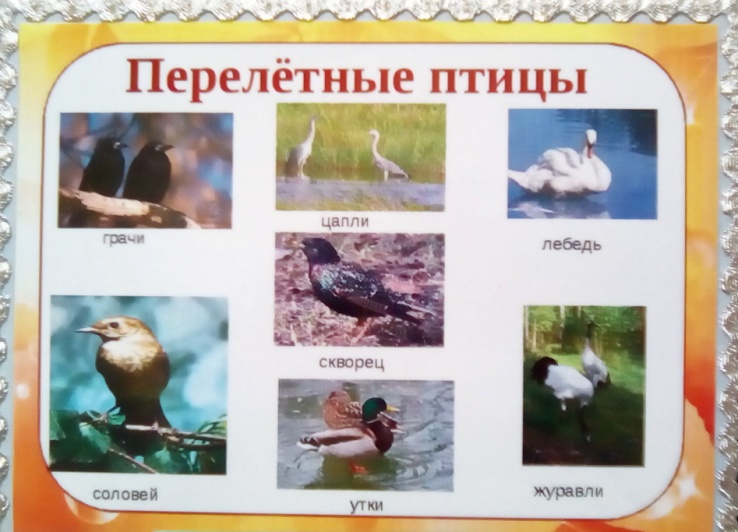 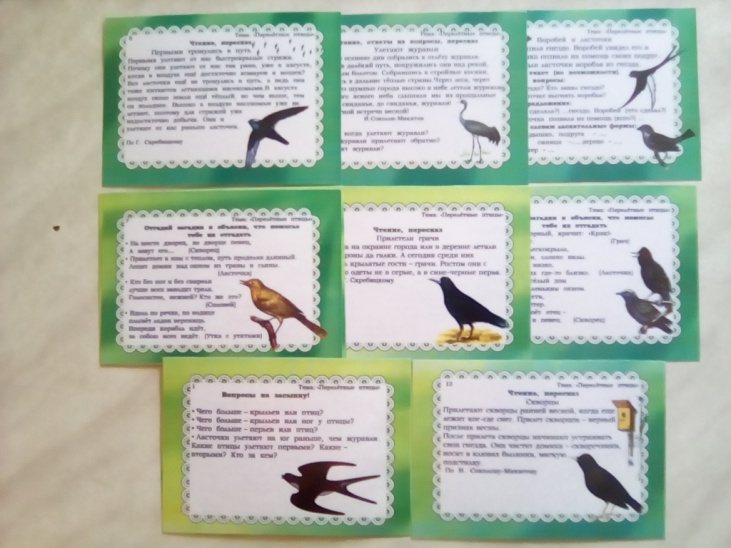 На шестой страничке размещена картотека подвижных игр, которые мы проводим с детьми в весенний период, что способствует развитию общей моторики, ловкости, внимания, слухового восприятия. Рядом находится алгоритм одевания, который способствует обогащению и активизации представлений о сезонных изменениях в одежде людей, может быть использован для запоминания последовательности одевания.Раскраска, которая расположена в нижнем кармашке, также способствует развитию мелкой моторики, графомоторных навыков, внимания, усидчивости, эстетического вкуса.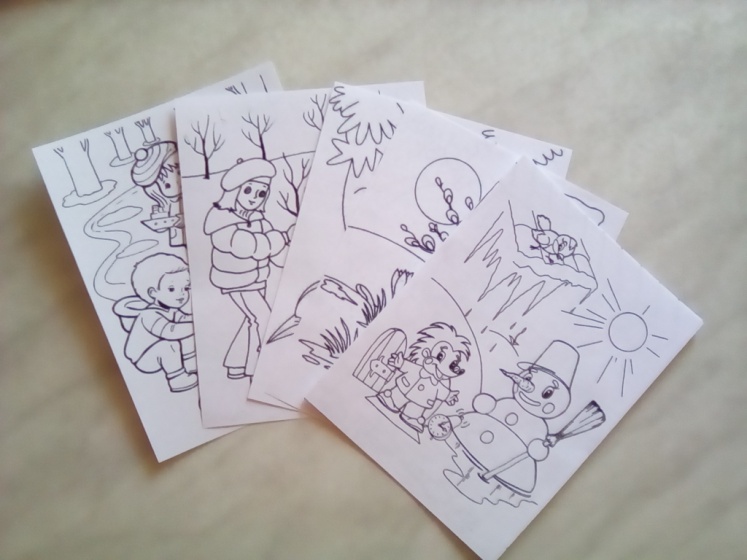 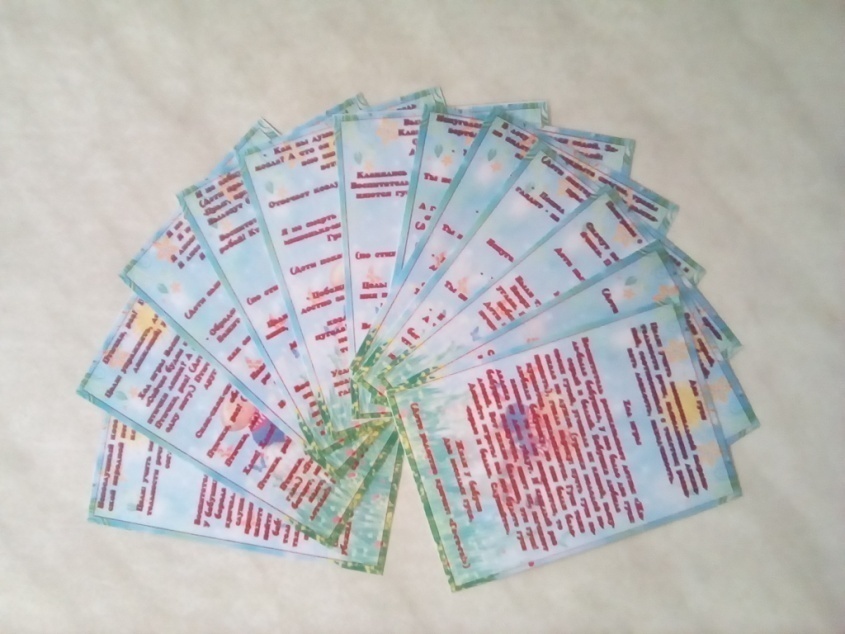 Все карточки ламинированы, яркие, эстетичные, удобны в применении.Лэпбук «Весна» может быть использован любым участником образовательного процесса (учитель-логопед, учитель-дефектолог, воспитатель, родители) для закрепления как речевых навыков, так и в самостоятельной деятельности детьми. Лэпбук может так же выступать как форма взаимодействия учителя-логопеда с воспитателями группы и родителями (законными представителями) детей. Список литературы:1. Гатовская Д.А. Лэпбук как средство обучения в условиях ФГОС [Текст]// Проблемы и перспективы развития образования: Материалы VI междунар. науч. конф. (г.Пермь, апрель 2015г.).–Пермь: Меркурий, 2015.–С. 162–164.2. Приказ  Министерства  образования  и  науки  Российской  Федерации [Текст]  (Минобрнауки  России)  от  17  октября  2013г. No1155 г.Москва  «Об утверждении федерального государственного образовательного стандарта дошкольного образования».3. Силкина Е.Н. Современные подходы к речевому развитию детей в ДОУ / Е.Н.Силкина [Электронный ресурс]. 